ΥΠΕΥΘΥΝΗ ΔΗΛΩΣΗ (άρθρο 8 Ν.1599/1986)Η ακρίβεια των στοιχείων που υποβάλλονται με αυτή τη δήλωση μπορεί να ελεγχθεί με βάση το αρχείο άλλων υπηρεσιών (άρθρο 8 παρ. 4 Ν. 1599/1986)                                                                                                                                                                                  Ημερομηνία:        20                                                                                                                                                                                 Ο – Η Δηλ.(σφραγίδα, στοιχεία νόμιμου                                                                                                                                                                            εκπρόσωπου,  υπογραφή)(1) Αναγράφεται από τον ενδιαφερόμενο πολίτη ή Αρχή ή η Υπηρεσία του δημόσιου τομέα, που απευθύνεται η αίτηση.(2) Αναγράφεται ολογράφως. (3) «Όποιος εν γνώσει του δηλώνει ψευδή γεγονότα ή αρνείται ή αποκρύπτει τα αληθινά με έγγραφη υπεύθυνη δήλωση του άρθρου 8 τιμωρείται με φυλάκιση τουλάχιστον τριών μηνών. Εάν ο υπαίτιος αυτών των πράξεων σκόπευε να προσπορίσει στον εαυτόν του ή σε άλλον περιουσιακό όφελος βλάπτοντας τρίτον ή σκόπευε να βλάψει άλλον, τιμωρείται με κάθειρξη μέχρι 10 ετών.(4) Σε περίπτωση ανεπάρκειας χώρου η δήλωση συνεχίζεται στην πίσω όψη της και υπογράφεται από τον δηλούντα ή την δηλούσα. Download from Diorismos.gr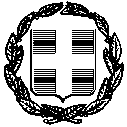 ΠΡΟΣ(1):ΕΙΔΙΚΗ ΥΠΗΡΕΣΙΑ ΔΙΑΧΕΙΡΙΣΗΣ ΚΑΙ ΕΦΑΡΜΟΓΗΣ ΔΡΑΣΕΩΝ ΣΤΟΥΣ ΤΟΜΕΙΣ  ΕΡΕΥΝΑΣ, ΤΕΧΝΟΛΟΓΙΚΗΣ ΑΝΑΠΤΥΞΗΣ ΚΑΙ ΚΑΙΝΟΤΟΜΙΑΣ (ΕΥΔΕ-ΕΤΑΚ)ΕΙΔΙΚΗ ΥΠΗΡΕΣΙΑ ΔΙΑΧΕΙΡΙΣΗΣ ΚΑΙ ΕΦΑΡΜΟΓΗΣ ΔΡΑΣΕΩΝ ΣΤΟΥΣ ΤΟΜΕΙΣ  ΕΡΕΥΝΑΣ, ΤΕΧΝΟΛΟΓΙΚΗΣ ΑΝΑΠΤΥΞΗΣ ΚΑΙ ΚΑΙΝΟΤΟΜΙΑΣ (ΕΥΔΕ-ΕΤΑΚ)ΕΙΔΙΚΗ ΥΠΗΡΕΣΙΑ ΔΙΑΧΕΙΡΙΣΗΣ ΚΑΙ ΕΦΑΡΜΟΓΗΣ ΔΡΑΣΕΩΝ ΣΤΟΥΣ ΤΟΜΕΙΣ  ΕΡΕΥΝΑΣ, ΤΕΧΝΟΛΟΓΙΚΗΣ ΑΝΑΠΤΥΞΗΣ ΚΑΙ ΚΑΙΝΟΤΟΜΙΑΣ (ΕΥΔΕ-ΕΤΑΚ)ΕΙΔΙΚΗ ΥΠΗΡΕΣΙΑ ΔΙΑΧΕΙΡΙΣΗΣ ΚΑΙ ΕΦΑΡΜΟΓΗΣ ΔΡΑΣΕΩΝ ΣΤΟΥΣ ΤΟΜΕΙΣ  ΕΡΕΥΝΑΣ, ΤΕΧΝΟΛΟΓΙΚΗΣ ΑΝΑΠΤΥΞΗΣ ΚΑΙ ΚΑΙΝΟΤΟΜΙΑΣ (ΕΥΔΕ-ΕΤΑΚ)ΕΙΔΙΚΗ ΥΠΗΡΕΣΙΑ ΔΙΑΧΕΙΡΙΣΗΣ ΚΑΙ ΕΦΑΡΜΟΓΗΣ ΔΡΑΣΕΩΝ ΣΤΟΥΣ ΤΟΜΕΙΣ  ΕΡΕΥΝΑΣ, ΤΕΧΝΟΛΟΓΙΚΗΣ ΑΝΑΠΤΥΞΗΣ ΚΑΙ ΚΑΙΝΟΤΟΜΙΑΣ (ΕΥΔΕ-ΕΤΑΚ)ΕΙΔΙΚΗ ΥΠΗΡΕΣΙΑ ΔΙΑΧΕΙΡΙΣΗΣ ΚΑΙ ΕΦΑΡΜΟΓΗΣ ΔΡΑΣΕΩΝ ΣΤΟΥΣ ΤΟΜΕΙΣ  ΕΡΕΥΝΑΣ, ΤΕΧΝΟΛΟΓΙΚΗΣ ΑΝΑΠΤΥΞΗΣ ΚΑΙ ΚΑΙΝΟΤΟΜΙΑΣ (ΕΥΔΕ-ΕΤΑΚ)ΕΙΔΙΚΗ ΥΠΗΡΕΣΙΑ ΔΙΑΧΕΙΡΙΣΗΣ ΚΑΙ ΕΦΑΡΜΟΓΗΣ ΔΡΑΣΕΩΝ ΣΤΟΥΣ ΤΟΜΕΙΣ  ΕΡΕΥΝΑΣ, ΤΕΧΝΟΛΟΓΙΚΗΣ ΑΝΑΠΤΥΞΗΣ ΚΑΙ ΚΑΙΝΟΤΟΜΙΑΣ (ΕΥΔΕ-ΕΤΑΚ)ΕΙΔΙΚΗ ΥΠΗΡΕΣΙΑ ΔΙΑΧΕΙΡΙΣΗΣ ΚΑΙ ΕΦΑΡΜΟΓΗΣ ΔΡΑΣΕΩΝ ΣΤΟΥΣ ΤΟΜΕΙΣ  ΕΡΕΥΝΑΣ, ΤΕΧΝΟΛΟΓΙΚΗΣ ΑΝΑΠΤΥΞΗΣ ΚΑΙ ΚΑΙΝΟΤΟΜΙΑΣ (ΕΥΔΕ-ΕΤΑΚ)ΕΙΔΙΚΗ ΥΠΗΡΕΣΙΑ ΔΙΑΧΕΙΡΙΣΗΣ ΚΑΙ ΕΦΑΡΜΟΓΗΣ ΔΡΑΣΕΩΝ ΣΤΟΥΣ ΤΟΜΕΙΣ  ΕΡΕΥΝΑΣ, ΤΕΧΝΟΛΟΓΙΚΗΣ ΑΝΑΠΤΥΞΗΣ ΚΑΙ ΚΑΙΝΟΤΟΜΙΑΣ (ΕΥΔΕ-ΕΤΑΚ)ΕΙΔΙΚΗ ΥΠΗΡΕΣΙΑ ΔΙΑΧΕΙΡΙΣΗΣ ΚΑΙ ΕΦΑΡΜΟΓΗΣ ΔΡΑΣΕΩΝ ΣΤΟΥΣ ΤΟΜΕΙΣ  ΕΡΕΥΝΑΣ, ΤΕΧΝΟΛΟΓΙΚΗΣ ΑΝΑΠΤΥΞΗΣ ΚΑΙ ΚΑΙΝΟΤΟΜΙΑΣ (ΕΥΔΕ-ΕΤΑΚ)ΕΙΔΙΚΗ ΥΠΗΡΕΣΙΑ ΔΙΑΧΕΙΡΙΣΗΣ ΚΑΙ ΕΦΑΡΜΟΓΗΣ ΔΡΑΣΕΩΝ ΣΤΟΥΣ ΤΟΜΕΙΣ  ΕΡΕΥΝΑΣ, ΤΕΧΝΟΛΟΓΙΚΗΣ ΑΝΑΠΤΥΞΗΣ ΚΑΙ ΚΑΙΝΟΤΟΜΙΑΣ (ΕΥΔΕ-ΕΤΑΚ)ΕΙΔΙΚΗ ΥΠΗΡΕΣΙΑ ΔΙΑΧΕΙΡΙΣΗΣ ΚΑΙ ΕΦΑΡΜΟΓΗΣ ΔΡΑΣΕΩΝ ΣΤΟΥΣ ΤΟΜΕΙΣ  ΕΡΕΥΝΑΣ, ΤΕΧΝΟΛΟΓΙΚΗΣ ΑΝΑΠΤΥΞΗΣ ΚΑΙ ΚΑΙΝΟΤΟΜΙΑΣ (ΕΥΔΕ-ΕΤΑΚ)ΕΙΔΙΚΗ ΥΠΗΡΕΣΙΑ ΔΙΑΧΕΙΡΙΣΗΣ ΚΑΙ ΕΦΑΡΜΟΓΗΣ ΔΡΑΣΕΩΝ ΣΤΟΥΣ ΤΟΜΕΙΣ  ΕΡΕΥΝΑΣ, ΤΕΧΝΟΛΟΓΙΚΗΣ ΑΝΑΠΤΥΞΗΣ ΚΑΙ ΚΑΙΝΟΤΟΜΙΑΣ (ΕΥΔΕ-ΕΤΑΚ)ΕΙΔΙΚΗ ΥΠΗΡΕΣΙΑ ΔΙΑΧΕΙΡΙΣΗΣ ΚΑΙ ΕΦΑΡΜΟΓΗΣ ΔΡΑΣΕΩΝ ΣΤΟΥΣ ΤΟΜΕΙΣ  ΕΡΕΥΝΑΣ, ΤΕΧΝΟΛΟΓΙΚΗΣ ΑΝΑΠΤΥΞΗΣ ΚΑΙ ΚΑΙΝΟΤΟΜΙΑΣ (ΕΥΔΕ-ΕΤΑΚ)Ο – Η Όνομα:Επώνυμο:Επώνυμο:Επώνυμο:Όνομα και Επώνυμο Πατέρα: Όνομα και Επώνυμο Πατέρα: Όνομα και Επώνυμο Πατέρα: Όνομα και Επώνυμο Πατέρα: Όνομα και Επώνυμο Μητέρας:Όνομα και Επώνυμο Μητέρας:Όνομα και Επώνυμο Μητέρας:Όνομα και Επώνυμο Μητέρας:Ημερομηνία γέννησης(2): Ημερομηνία γέννησης(2): Ημερομηνία γέννησης(2): Ημερομηνία γέννησης(2): Τόπος Γέννησης:Τόπος Γέννησης:Τόπος Γέννησης:Τόπος Γέννησης:Αριθμός Δελτίου Ταυτότητας:Αριθμός Δελτίου Ταυτότητας:Αριθμός Δελτίου Ταυτότητας:Αριθμός Δελτίου Ταυτότητας:Τηλ:Τηλ:Τόπος Κατοικίας:Τόπος Κατοικίας:Οδός:Αριθ:ΤΚ:Αρ. Τηλεομοιοτύπου (Fax):Αρ. Τηλεομοιοτύπου (Fax):Αρ. Τηλεομοιοτύπου (Fax):Δ/νση Ηλεκτρ. Ταχυδρομείου(Εmail):Δ/νση Ηλεκτρ. Ταχυδρομείου(Εmail):Με ατομική μου ευθύνη και γνωρίζοντας τις κυρώσεις (3), που προβλέπονται από τις διατάξεις της παρ. 6 του άρθρου 22 του Ν. 1599/1986 ως νόμιμος εκπρόσωπος  της επιχείρησης «……….» ή του ερευνητικού  οργανισμού «……….», δηλώνω ότι:α. 	όλα τα αναφερόμενα στην πρόταση με τίτλο «……………»  και κωδικό ΠΣΚΕ Τ2ΕΔΚ-…..,  και όλα τα υποβαλλόμενα δικαιολογητικά για την έγκριση της χρηματοδότησης του έργου από το Ταμείο Ανάκαμψης μέσω της Δράσης «Ερευνώ – Δημιουργώ – Καινοτομώ» ID 16971, είναι αληθή και ακριβή. β.	η πρόταση έργου με τίτλο «……………….» και κωδικό ΠΣΚΕ Τ2ΕΔΚ-….., που υποβλήθηκε προς χρηματοδότηση από το Ταμείο Ανάκαμψης μέσω της Δράσης «Ερευνώ – Δημιουργώ – Καινοτομώ» ID 16971, δεν έχει χρηματοδοτηθεί, δεν χρηματοδοτείται από άλλους φορείς για μέρος ή ολόκληρο το αντικείμενό της. Επίσης, (επιλέξτε κατά περίπτωση):  i) το προτεινόμενο έργο ΕΤΑΚ δεν έχει υποβληθεί για ένταξη και δεν θα υποβληθεί σε άλλο πρόγραμμα που χρηματοδοτείται από εθνικούς ή κοινοτικούς πόρους πριν την έκδοση της απόφασης ένταξης/απόρριψης της Αίτησης Χρηματοδότησης. ii) το έργο υποβλήθηκε σε άλλο πρόγραμμα αλλά α) απορρίφθηκε σύμφωνα με την «……......» απόφαση (σημειώνεται η σχετική εκδοθείσα απόφαση) ή β) ενώ εγκρίθηκε αρχικά, έχει οριστικοποιηθεί και τεκμηριώνεται η μη χρηματοδότησή τους σύμφωνα με το «………...» έγγραφο (σημειώνεται η σχετική απόφαση είτε της αρμόδιας αρχής ή η έγγραφη δήλωση προς την αρμόδια αρχή περί της ματαίωσης συμμετοχής του ενδιαφερόμενου στο πρόγραμμα).Σημειώνεται ότι η αίτηση χρηματοδότησης στο πλαίσιο του Β΄ κύκλου της Ενιαίας Δράσης «Ερευνώ-Δημιουργώ-Καινοτομώ», δεν χρηματοδοτείται στα πλαίσια του προγράμματος αυτού δυνάμει της απόφασης με Α.Π. 3631/30.07.2021 απόφαση του Γενικού Γραμματέα Έρευνας και Καινοτομίας με θέμα: Επικαιροποίηση καταλόγου Μη χρηματοδοτούμενων Αιτήσεων Χρηματοδότησης ερευνητικών έργων της Παρέμβασης ΙΙ “Συμπράξεις Επιχειρήσεων με Ερευνητικούς Οργανισμούς” του B΄ κύκλου της Ενιαίας Δράσης Κρατικών Ενισχύσεων Έρευνας, Τεχνολογικής Ανάπτυξης & Καινοτομίας «ΕΡΕΥΝΩ – ΔΗΜΙΟΥΡΓΩ – ΚΑΙΝΟΤΟΜΩ» (ΑΔΑ: ΨΛΑΒ46ΜΤΛΡ-Ζ3Θ)γ.	δεν εκκρεμεί διαταγή ανάκτησης εις βάρος του φορέα «……………….», κατόπιν προηγούμενης αποφάσεως της Ευρωπαϊκής Επιτροπής.δ.	(ισχύει μόνο για επιχειρήσεις) η επιχείρηση «……………..….» δεν χαρακτηρίζεται ως προβληματική (κατά την έννοια του σημείου 18 του άρθρου 2 του Κανονισμού αριθ. 651/2014).  Για κάθε επιχείρηση, καταγράφονται και υπολογίζονται (στην υπεύθυνη δήλωση ή σε συνημμένο σε αυτήν έγγραφο) οι δείκτες (ΤΥΠΟΣ 1, ΤΥΠΟΣ 2, ΤΥΠΟΣ 3) που δίνονται στο στάδιο 4 «Αξιολόγηση μιας επιχείρησης ως ΜΗ προβληματικής βάσει δεικτών» του με Α.Π. 42649/ΕΥΚΕ 5351/10-04-2017 εγγράφου της EYKE με θέμα: «Διευκρινήσεις σχετικά με ζητήματα εφαρμογής του Καν. Ε.Ε. 651/2014, ως προς τον χαρακτηρισμό μιας επιχείρησης ως προβληματικής», όπου οι δείκτες αυτοί εφαρμόζονται (Παράρτημα Δ2 της Πρόσκλησης).ε.	(ισχύει μόνο για επιχειρήσεις) σε συμφωνία με τον ΕΕ 651/2014 η επιχείρηση είναι:  (επιλέξτε κατά περίπτωση) i) «πολύ μικρή ή μικρή»  ii) «μεσαία» iii) μεγάλη.στ.	(ισχύει μόνο για επιχειρήσεις) Επιλέξτε κατά περίπτωση: i) «Η επιχείρηση δεν έχει λάβει ενίσχυση διάσωσης ή αναδιάρθρωσης, ii) η επιχείρηση έχει λάβει ενίσχυση διάσωσης αλλά έχει αποπληρώσει το δάνειο και έχει λύσει τη σύμβαση εγγύησης iii) η επιχείρηση έχει λάβει ενίσχυση αναδιάρθρωσης η οποία έχει ολοκληρωθεί.»ζ. «Αποδέχομαι ότι τα μηνύματα που θα παραλαμβάνω μέσω ηλεκτρονικού ταχυδρομείου και ειδικότερα στη (ις) διεύθυνση (εις) email που έχω δηλώσει στην Αίτηση Χρηματοδότησης που υπέβαλα μέσω του ΠΣΚΕ προς την ΕΥΔΕ ΕΤΑΚ επέχουν θέση κοινοποίησης και συνεπάγονται την έναρξη όλων των εννόμων συνεπειών και προθεσμιών». (Σε περίπτωση αλλαγής στοιχείων παρακαλούμε σημειώστε τα νέα στοιχεία επικοινωνίας, e-mails – τηλέφωνα. Τα νέα μηνύματα που θα παραλαμβάνονται στα νέα στοιχεία εξακολουθούν να επέχουν θέση κοινοποίησης και συνεπάγονται την έναρξη όλων των εννόμων συνεπειών και προθεσμιών).η. (ισχύει μόνο για ερευνητικούς οργανισμούς)«η χρηματοδότηση του Ερευνητικού Οργανισμού από την Πράξη αυτή αφορά την κύρια δραστηριότητά του» είτε/και «το σύνολο των κερδών από τις δραστηριότητες μεταφοράς γνώσης (ερευνητική συνεργασία) θα επανεπενδυθεί στις κύριες δραστηριότητες του ερευνητικού οργανισμού», προκειμένου η χρηματοδότηση του Ερευνητικού Φορέα να θεωρηθεί ως μη κρατική ενίσχυση βάσει του άρθρου 2.1.1, σημείο 19 της Ανακοίνωσης της Ευρωπαϊκής Επιτροπής «Πλαίσιο σχετικά με τις κρατικές ενισχύσεις για την έρευνα και ανάπτυξη και την καινοτομία» (2014/C 198/01), και να λάβει χρηματοδότηση 100%. θ. (ισχύει μόνο για τους «Λοιπούς φορείς που αντιμετωπίζονται ως ερευνητικοί οργανισμοί»)«Δηλώνω ότι ο φορέας εμπίπτει στην εξής κατηγορία (επιλέξτε κατά περίπτωση):α) Δημόσιες Υπηρεσίες, που ανήκουν στην Κεντρική Διοίκηση κατά την έννοια της παρ. 1στ του άρθρου 14 του Ν. 4270/2014 (Α' 143),β) Νομικά Πρόσωπα Δημοσίου Δικαίου (όπως Μουσεία με ανεξάρτητη νομική οντότητα, Δημόσια Νοσοκομεία, Ακαδημία Αθηνών, Εθνική Βιβλιοθήκη, Εθνική Πινακοθήκη, κ.α.),  γ) Νομικά Πρόσωπα Ιδιωτικού Δικαίου, που έχουν ιδρυθεί με Νόμο ή ΠΔ και επιχορηγούνται από το Κράτος καιδ) Κοινωφελή Ιδρύματα που διέπονται από το Ν. 4182/2013»     «Δηλώνω ότι ο φορέας πληροί αθροιστικά τις τρεις παρακάτω προϋποθέσεις:1. Ο Φορέας εμπίπτει στην ανωτέρω κατηγορία και οι κύριες δραστηριότητές του δεν είναι οικονομικές, σύμφωνα με τον ορισμό του κοινοτικού δικαίου. 2. Υπάρχει στο Καταστατικό του Φορέα πρόβλεψη για δραστηριότητα έρευνας.3. Η συμμετοχή του Φορέα στο ερευνητικό έργο αφορά σε μη-οικονομική δραστηριότητα του Φορέα και:    α) Τα αποτελέσματα της έρευνας θα διαχέονται ευρέως σε μη αποκλειστική και χωρίς διακρίσεις βάση, για παράδειγμα μέσω διδασκαλίας, βάσεων δεδομένων, δημοσιεύσεων ή λογισμικού ανοικτής πρόσβασης  και     β) τυχόν κέρδη που προκύπτουν από το έργο θα επανεπενδύονται στις μη οικονομικές δραστηριότητες του Φορέα.»ι. Για τους λόγους του άρθ. 40, παρ.1, του Ν. 4488/2017, δεν έχουν επιβληθεί πρόστιμα που έχουν αποκτήσει τελεσίδικη και δεσμευτική ισχύ, για παραβάσεις εργατικής νομοθεσίας και ειδικότερα: - Παράβαση «υψηλής» ή «πολύ υψηλής» σοβαρότητας (3 πρόστιμα/ 3 έλεγχοι) - Αδήλωτη εργασία (2 πρόστιμα/ 2 έλεγχοι) ια. Ο φορέας  δεν συμμετέχει σε Επιχειρησιακή ομάδα της Ευρωπαϊκής Σύμπραξης Καινοτομίας για την παραγωγικότητα και βιωσιμότητα της Γεωργίας.ιβ. Ο φορέας της αίτησης χρηματοδότησης τηρεί τη νομοθεσία περί υγείας και ασφάλειας των εργαζομένων και πρόληψης του επαγγελματικού κινδύνου.ιγ. Ο φορέας της αίτησης χρηματοδότησης αποδέχεται ότι κατά την υλοποίηση του έργου, η επικοινωνία με την ΕΥΔΕ-ΕΤΑΚ αναφορικά με την εξέλιξη και ολοκλήρωση της ερευνητικής πρότασης (αιτήματα τροποποίησης, εκθέσεις προόδου και ολοκλήρωσης κλπ) δύναται να γίνεται ηλεκτρονικά (on screen) μέσω ηλεκτρονικών εντύπων, όπως αυτά θα καθοριστούν από την ΕΥΔΕ-ΕΤΑΚ.